Государственное профессиональное образовательное учреждениеЯрославской областиМышкинский политехнический колледж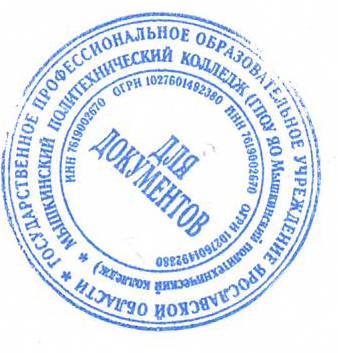 «Утверждаю»:Директор ГПОУ ЯОМышкинского политехнического колледжа/ Т.А. Кошелева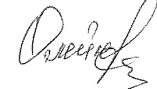 «30» августа 2021 г.Адаптированная образовательная программадля лиц с ограниченными возможностями здоровья по учебной дисциплине «Охрана труда»Профессия: 19727 «Штукатур»13450 «Маляр»форма обучения: очнаянормативный срок обучения: 1 год 10 месяцевРазработчик:преподавательЗемских Т.В.Согласовано на заседании МОМышкин, 2021 г.Рабочая программа учебной дисциплины разработана на основе требований Единого тарифно – квалификационного справочника работ и профессий рабочих (ЕТКС) (утвержден Постановлением Минтруда РФ от 03.07.2002 N 47), профессиональной характеристики профессии «Штукатур», «Маляр» Положения об организации профессиональной подготовки выпускников специальных (коррекционных) общеобразовательных школ VIII вида, № 3.2 от 16.09.2013 г.СОДЕРЖАНИЕ1. паспорт РАБОЧЕЙ ПРОГРАММЫ УЧЕБНОЙ ДИСЦИПЛИНЫ1.1. Область применения рабочей программыРабочая программа учебной дисциплины является частью   основной профессиональной образовательной программы по профессии 19727 Штукатур, 13450 МалярРабочая программа учебной дисциплины может быть использована в дополнительном профессиональном образовании при освоении программ повышения квалификации и переподготовки, профессионального обучения по профессиям:маляр строительный;штукатур.1.2. Место учебной дисциплины в структуре основной профессиональной образовательной программы:	дисциплина входит в общепрофессиональный цикл (вариативная часть)1.3. Цели и задачи учебной дисциплины – требования к результатам освоения учебной дисциплины:В результате освоения учебной дисциплины обучающийся должен уметь:работать с учебно-технической, специальной литературой и нормативно-правовыми актами о труде и по охране труда;использовать средства коллективной и индивидуальной защиты в соответствии с характером выполняемой работы, профессиональной деятельности;пользоваться первичными средствами пожаротушения;отличать знаки безопасности;оказывать первую медицинскую помощь при поражении электрическим током;В результате освоения учебной дисциплины обучающийся должен знать:основные понятия и определения охраны труда;основные законодательные и нормативно-правовые акты РФ о труде и об охране труда;структуру контроля и управления охраны труда;нормативно-техническую документацию по технике безопасности,электробезопасности, пожарной безопасности;виды инструктажей, ответственность за нарушение законодательства об охране труда;основные мероприятия по предупреждению травматизма;способы защиты от воздействия опасных и вредных производственных факторов;мероприятия, предупреждающие опасность поражения электрическим током;общие требования безопасности при организации строительной площадки;требования безопасности при производстве каменных, штукатурных, облицовочных работ;основные мероприятия по противопожарной защите и первичные средства пожаротушения;1.4. Рекомендуемое количество часов на освоение рабочей программы учебной дисциплины:максимальной учебной нагрузки обучающегося 30 часов,  в том числе:обязательной аудиторной учебной нагрузки обучающегося 30 часов;итоговая аттестация – зачет 2. СТРУКТУРА И СОДЕРЖАНИЕ УЧЕБНОЙ ДИСЦИПЛИНЫ2.1. Объем учебной дисциплины и виды учебной работы2.2. Тематический план и содержание учебной дисциплины «Охрана труда»	Для характеристики уровня освоения учебного материала используются следующие обозначения:1. – ознакомительный (узнавание ранее изученных объектов, свойств); 2. – репродуктивный (выполнение деятельности по образцу, инструкции или под руководством)3. – продуктивный (планирование и самостоятельное выполнение деятельности, решение проблемных задач)3. условия реализации УЧЕБНОЙ дисциплины3.1. Требования к минимальному материально-техническому обеспечениюРеализация учебной дисциплины требует наличия учебного кабинета охраны труда.Оборудование учебного кабинета: посадочные места, рабочее место преподавателя, учебная доска, комплект учебно-наглядных пособий, индивидуальные средства защиты, огнетушители порошковые, кислотные, водоэмульсионные.Технические средства обучения: комплект мультимедийного оборудования с лицензионным программы обеспечения.3.2. Информационное обеспечение обученияПеречень рекомендуемых учебных изданий, Интернет-ресурсов, дополнительной литературыОсновные источники: Раздорожный А.А. Охрана труда и производственная безопасность: учебник / А.А. Раздорожный. – М.: Издательство "Экзамен", 2011. – 510 с.Баранов Н.И. Охрана труда: учебное пособие / Н.И. Баранов. – Клин: ОЛС- Комплект, 2002. – 285 с. Девисилов В.А. Охрана труда: учебник/ В. А. Девисилов. – 5-е изд. перераб. и доп. – М.: ФОРУМ, 2012. – 512 с.Куликов О.Н. Охрана труда в строительстве: Издательство «Академия» (10-е изд., стер.) учебник 2014 -360с.Дополнительные источники: Бобкова О.В. Охрана труда и техника безопасности: обеспечение прав работника. Законодательные и нормативные акты с комментариями/ О.В. Бобкова. – М.: Издательство "Омега-Л", 2008.  – 289 с.Щуко Л.П. Справочник по охране труда в Российской Федерации/ Л.П. Щуко. – 12-е изд., перераб. и доп.(+CD). – СПб.: Питер, 2009.-384 с.Ефремова О.С. Обучение и инструктирование работников по охране труда. Практическое пособие/ О.С. Ефремова. – 2-е изд. перераб. и доп. – М.: Издательство "Альфа-Пресс", 2009. – 224 с.Сулла М.Б. Охрана труда: Учебное пособие для педагогических институтов и училищ/ М.Б. Сулла – М.: Просвещение, 1989. – 272 с.Трудовой кодекс Российской Федерации. – М.: Издательство "Омега –Л" – 192 с. – (Кодексы Российской Федерации).4. Контроль и оценка результатов освоения УЧЕБНОЙ ДисциплиныКонтроль и оценка результатов освоения учебной дисциплины осуществляется преподавателем в процессе проведения практических занятий и лабораторных работ, тестирования, а также выполнения обучающимися индивидуальных заданий, проектов, исследований.стр.ПАСПОРТ рабочей ПРОГРАММЫ УЧЕБНОЙ ДИСЦИПЛИНЫ3СТРУКТУРА и содержание УЧЕБНОЙ ДИСЦИПЛИНЫ5условия реализации учебной дисциплины11Контроль и оценка результатов Освоения учебной дисциплины12Вид учебной работыОбъем часовМаксимальная учебная нагрузка (всего)30Обязательная аудиторная учебная нагрузка (всего) 30Итоговая аттестация - зачетНаименование разделов и темСодержание учебного материалаОбъем часовУровень освоения1234Раздел 1.Правовые и организационные вопросы охраны трудаРаздел 1.Правовые и организационные вопросы охраны труда13Тема 1. Правовые основы охраны труда в Российской ФедерацииСодержание учебного материала7Тема 1. Правовые основы охраны труда в Российской ФедерацииУрок 1. Охрана труда как изучаемый предмет, основные термины и понятия.Урок 2. Виды нормативных правовых актов.Урок 3. Специальные органы и инспекции надзора и контроля за охраной труда.Урок 4. Обязанности работодателя по обеспечению безопасных условий и охраны труда.Урок 5. Обязанности работника в области охраны трудаУрок 6. Права и гарантии работника на труд в условиях, соответствующих требованиям охраны.Урок 7. Виды ответственности должностных лиц за нарушение законодательства об охране труда.72Тема 2. Организация работ по охране труда на предприятииСодержание учебного материала62Тема 2. Организация работ по охране труда на предприятииУрок 8. Формы и методы организации труда и отдыха работников на предприятии.Урок 9. Службы охраны труда в организациях (предприятиях).  Урок 10. Обучение охране труда. Обязательные медицинские осмотры работников.  Урок 11. Производственный травматизм и профессиональные заболевания.  Урок 12. Предупредительная сигнализация и знаки безопасности.Урок 13. Порядок расследования и учёта несчастного случая и профессиональных заболеваний.62Раздел 2.Производственная санитарияРаздел 2.Производственная санитария52Тема 3Основы производственной санитарииСодержание учебного материала52Тема 3Основы производственной санитарииУрок 14. Санитарно-гигиенические требования к производственным помещениям и рабочим местам.Урок 15. Общие требования к системе вентиляции производственных помещений.Урок 16. Производственная вибрация, индивидуальные средства защитыУрок 17.  Защита от производственного шума, средства защиты.Урок 18. Виды  производственное освещение.52Раздел 3.Техника безопасностиРаздел 3.Техника безопасности92Тема 4.  Электробезопасность Содержание учебного материала22Тема 4.  Электробезопасность Урок 19. Действие электрического тока на организм человека. Виды поражения электрическим током.Урок 20. Классификации помещений по опасности поражения электрическим током. Основные мероприятия по защите от электротравматизма.22Тема 5.  Требования безопасности к производственному оборудованию и основы безопасности технологических процессов в отрасли.Содержание учебного материала22Тема 5.  Требования безопасности к производственному оборудованию и основы безопасности технологических процессов в отрасли.Урок 21. Общие требования безопасности производственных процессов.Урок 22. Требования безопасности при хранении, транспортировании, складировании материалов.22Тема 6. Безопасность эксплуатации герметичных систем, находящихся под давлением.Содержание учебного материала12Тема 6. Безопасность эксплуатации герметичных систем, находящихся под давлением.Урок 23.  Обеспечение безопасности герметичных систем, работающих под давлением.12Тема 7.  Безопасность устройства и эксплуатации подъёмно-транспортных машин и механизмов.  Содержание учебного материала1Тема 7.  Безопасность устройства и эксплуатации подъёмно-транспортных машин и механизмов.  Урок 24. Безопасность устройства и эксплуатации подъёмно-транспортных машин и механизмов.  12Тема 8. Требования безопасности при работе с видеотерминалами и персональными электронно-вычислительными машинамиСодержание учебного материала1Тема 8. Требования безопасности при работе с видеотерминалами и персональными электронно-вычислительными машинамиУрок 25.  Общие требования к организации режима труда и отдыха.12Тема 9. Требования безопасности труда при организации строительной площадки и рабочих мест.Содержание учебного материала1Тема 9. Требования безопасности труда при организации строительной площадки и рабочих мест.Урок 26.  Общие требования безопасности при организации строительной площадки12Тема 10. Безопасность труда при выполнении отделочно-строительных работ.Содержание учебного материала1Тема 10. Безопасность труда при выполнении отделочно-строительных работ.Урок 27.  Техника безопасности на подготовительных работах. Техника безопасности при приготовлении растворов мастик.  12Раздел 4.Основы пожарной безопасностиРаздел 4.Основы пожарной безопасности32Раздел 4.Основы пожарной безопасностиРаздел 4.Основы пожарной безопасности32Раздел 4.Основы пожарной безопасностиРаздел 4.Основы пожарной безопасности3Тема 11.  Средства тушения пожаров. Пожарная сигнализация Содержание учебного материала1Тема 11.  Средства тушения пожаров. Пожарная сигнализация Урок 28.  Средства тушения пожаров и пожарная сигнализация.11Тема 12. Организация пожарной безопасности.Содержание учебного материала11Тема 12. Организация пожарной безопасности.Урок 29.  Организация пожарной безопасности.Урок 30. Итоговая аттестация - зачет112Всего:Всего:30Результаты обучения(освоенные умения, усвоенные знания)Формы и методы контроля и оценки результатов обучения Умения:     работать с учебно-технической, специальной литературой и нормативно-правовыми актами о труде и по охране труда;текущий контроль	использовать средства коллективной и индивидуальной защиты в соответствии с характером выполняемой работы, профессиональной деятельности;текущий контроль	пользоваться первичными средствами пожаротушения;текущий контроль	отличать знаки безопасности;текущий контрольтестирование      оказывать первую медицинскую помощь при поражении электрическим токомтекущий контрольЗнания:    основные понятия и определения охраны труда;тестовые заданиятехнические кроссвордысловарь терминов	основные законодательные и нормативно-правовые акты РФ о труде и об охране труда;тестовые заданиятехнические кроссвордысловарь терминов	структуру контроля и управления охраны труда;тестовые заданиятехнические кроссворды	нормативно-техническую документацию по технике безопасности, электробезопасности, пожарной безопасности;тестовые заданиятехнические кроссворды	виды инструктажей, ответственность за нарушение законодательства об охране труда;тестовые заданиятехнические кроссворды	основные мероприятия по предупреждению травматизма;тестовые заданиятехнические кроссворды	 способы защиты от воздействия опасных и вредных производственных факторов;тестовые заданиятехнические кроссвордысловарь терминов 	мероприятия, предупреждающие опасность поражения электрическим током;тестовые заданиятехнические кроссворды   общие требования безопасности при организации строительной площадки тестовые заданиятехнические кроссворды	требования безопасности при производстве каменных, штукатурных, облицовочных работ	 тестовые заданиятехнические кроссворды    основные мероприятия по противопожарной защите и первичные средства пожаротушения;тестовые заданиятехнические кроссвордысловарь терминов